ตัวอย่าง รายงานขอความเห็นชอบการจัดซื้อจัดจ้างโดยวิธีเฉพาะเจาะจง (ตามระเบียบข้อฯ 79 วรรคสอง)เรียน   นายกองค์การบริหารส่วนตำบลด่านนอก	ด้วย................................................... มีความจำเป็นต้องซื้อ/จ้าง........................................(ระบุรายการพัสดุหรืองานจ้าง พร้อมรายละเอียด).................เพื่อใช้สำหรับ.......................................... ........................... จำนวน..........................................  เป็นจำนวนเงิน............................บาท   จาก.........................................ตาม (ใบเสร็จรับเงิน/ใบส่งของ) เล่มที่................เลขที่.........................วันที่...................................... เนื่องจากเป็นกรณีที่มีความจำเป็นเร่งด่วนที่เกิดขึ้นโดยไม่ได้คาดหมายไว้ก่อนและไม่อาจดำเนินการตามปกติได้ทัน  จึงได้ดำเนินการจัดซื้อ/จัดจ้างไปก่อน ทั้งนี้ตามระเบียบกระทรวงการคลังว่าด้วยการจัดซื้อจัดจ้างและการบริหารพัสดุภาครัฐ พ.ศ.2560  ข้อ 79 วรรคสอง	จึงเรียนมาเพื่อโปรดพิจารณาให้ความเห็นชอบ  และให้ถือรายงานนี้เป็นหลักฐานการตรวจรับพัสดุตามระเบียบฯ ข้อ 79 วรรคสอง	ลงชื่อ 	...................................... 	เจ้าหน้าที่/		(....................................)	เจ้าหน้าที่ผู้รับผิดชอบ		............./................/..............เรียน  ปลัดองค์การบริหารส่วนตำบลด่านนอก   	โปรดพิจารณา	1.	ให้ความเห็นชอบการจัดซื้อ/จัดจ้างดังกล่าวข้างต้น	2.	อนุมัติให้จ่ายเงินจำนวน...........................บาท (.....................................................)		จากเงิน...........................................................................................................	(ลงชื่อ)......................................ผู้อำนวยการกองคลัง	                        (นางฉันทนา  พระเดขพงษ์)                       ............/................/..............-๒-เรียน  นายกองค์การบริหารส่วนตำบลด่านนอก         โปรดพิจารณาอนุมัติเพื่อดำเนินการต่อไป	(ลงชื่อ)......................................ปลัดองค์การบริหารส่วนตำบลด่านนอก	                             (นายสำราญ  พินิจ)                       ............/................/..............เห็นชอบ(   )   อนุมัติ(   )   ไม่อนุมัติ  เพราะ............................................................................	(ลงชื่อ)......................................นายกองค์การบริหารส่วนตำบลด่านนอก	                             (นายสุทิน  โสงขุนทด)                       ............/................/..............ตัวอย่างบันทึกรายงานเสนอแต่งตั้งคณะกรรมการตามระเบียบฯ ข้อ 21	/กำหนดร่างขอบเขตของงานจ้าง.............................................................................เรียน   นายกองค์การบริหารส่วนตำบลด่านนนอก	ด้วยโครงการ/สำนักงาน................................................................................... จะดำเนินการซื้อ/จ้าง..................................................................................................................... วงเงินงบประมาณ..................................บาท ดังนั้น เพื่อให้การกำหนดรายละเอียดคุณลักษณะเฉพาะพัสดุ/รายละเอียดของร่างขอบเขตของงานดังกล่าว เป็นไปตามระเบียบกระทรวงการคลังว่าด้วยการจัดซื้อจัดจ้างและการบริหารพัสดุภาครัฐ พ.ศ.2560 ข้อ 21  จึงขอแต่งตั้งคณะกรรมการเพื่อจัดทำรายละเอียดคุณลักษณะเฉพาะพัสดุ/รายละเอียดของร่างขอบเขตของงาน เพื่อใช้สำหรับการดำเนินการซื้อ/จ้างดังกล่าว ประกอบด้วย	1.	.........................................	ตำแหน่ง............................	ประธานกรรมการ	2.	.........................................	ตำแหน่ง............................	กรรมการ	3.	.........................................	ตำแหน่ง............................	กรรมการ	โดยให้มีหน้าที่ จัดทำรายละเอียดคุณลักษณะเฉพาะ/ร่างขอบเขตของงาน ของ................... .................................................................................... และกำหนดหลักเกณฑ์การพิจารณาคัดเลือกข้อเสนอ โดยให้มีรายละเอียดเป็นไปตามกฎหมาย ระเบียบ และคำสั่งที่เกี่ยวข้อง	จึงเรียนมาเพื่อโปรดพิจารณาอนุมัติ (.......................................................)................................................เจ้าหน้าที่ผู้รับผิดชอบ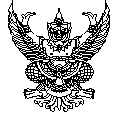            บันทึกข้อความ           บันทึกข้อความ           บันทึกข้อความส่วนราชการส่วนราชการส่วนราชการที่วันที่เรื่อง  เรื่อง  รายงานขอความเห็นชอบการจัดซื้อจัดจ้างตามระเบียบฯ ข้อ 79 วรรคสองรายงานขอความเห็นชอบการจัดซื้อจัดจ้างตามระเบียบฯ ข้อ 79 วรรคสองรายงานขอความเห็นชอบการจัดซื้อจัดจ้างตามระเบียบฯ ข้อ 79 วรรคสองรายงานขอความเห็นชอบการจัดซื้อจัดจ้างตามระเบียบฯ ข้อ 79 วรรคสอง           บันทึกข้อความ           บันทึกข้อความ           บันทึกข้อความส่วนราชการส่วนราชการส่วนราชการที่วันที่เรื่องงง  เรื่องงง  ขออนุมัติแต่งตั้งคณะกรรมการกำหนดรายละเอียดคุณลักษณะเฉพาะพัสดุของงานซื้อ..............ขออนุมัติแต่งตั้งคณะกรรมการกำหนดรายละเอียดคุณลักษณะเฉพาะพัสดุของงานซื้อ..............ขออนุมัติแต่งตั้งคณะกรรมการกำหนดรายละเอียดคุณลักษณะเฉพาะพัสดุของงานซื้อ..............ขออนุมัติแต่งตั้งคณะกรรมการกำหนดรายละเอียดคุณลักษณะเฉพาะพัสดุของงานซื้อ..............